6.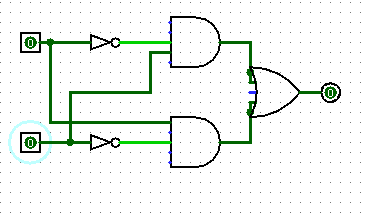 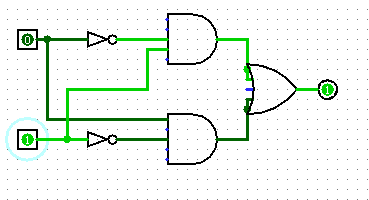 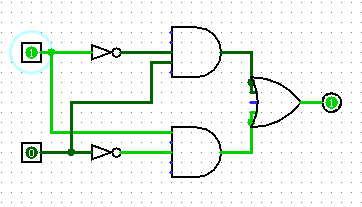 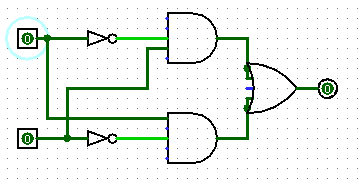 7.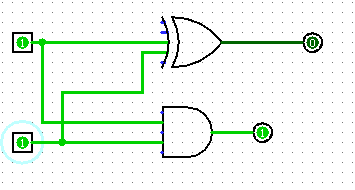 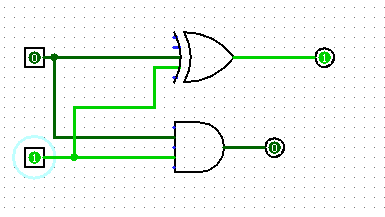 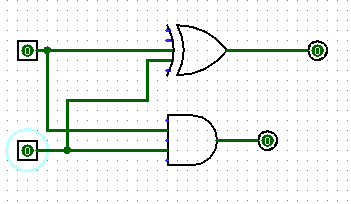 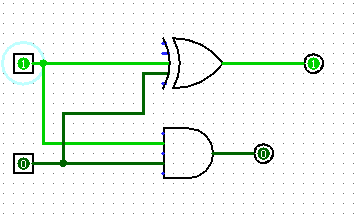 